ДО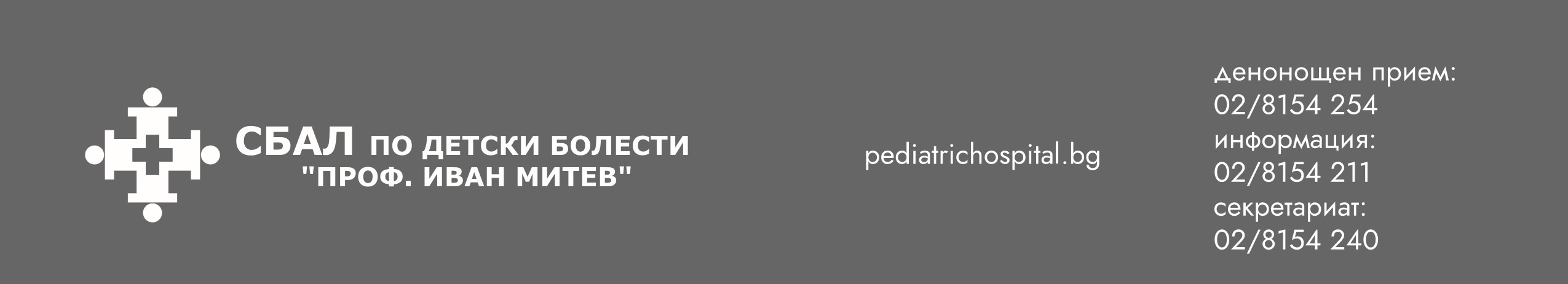 ВСИЧКИ ЗАИНТЕРЕСОВАНИ ЛИЦАПОКАНАза предоставяне на оферта за директно възлагане на обществена поръчка на стойност по чл. 20, ал.4, т.3 от ЗОП с предмет:  Хардуерно и софтуерно обслужване на компютърни мрежи и системи в СБАЛ по детски болести „Проф. Иван Митев“ ЕАДПравно основание: чл. 20, ал. 4, т. 3 от Закона за обществените поръчки;Офертите се представят в срок до 16,00 ч. на 24.01.2022 г. на следната електронна поща: tuykova_r@pediatrichospital.bg или в Деловодството на СБАЛ по детски болести „Проф. Иван Митев“ ЕАД.	Критерий за възлагане на настоящата поръчка: най-ниска цена.Прогнозна стойност: 30 000.00 лева без ДДС.Място на изпълнение: СБАЛ по детски болести „Проф. Иван Митев“ ЕАД, гр. София 1606, бул. „Акад. Иван Гешов“ 11.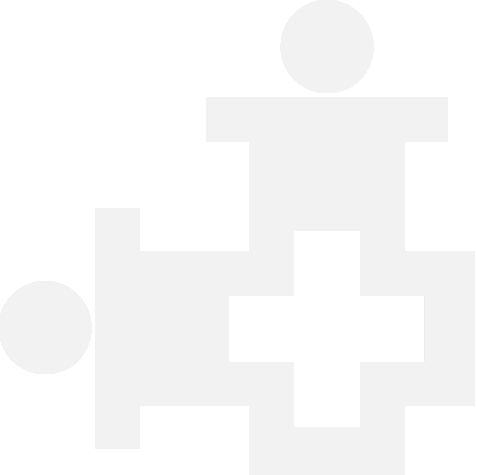 Срок за изпълнение на поръчката: 12 /дванадесет/ месеца.Начин на заплащане: Месечната абонаментна такса се заплаща в лева по банковата сметка на изпълнителя до пето число на месеца следващ текущия месец след издаване и изпращане на фактура. Участника, представя оферта /свободен текст/, съдържаща:информация за участника – наименование, ЕИК, седалище и адрес на управление, адрес за кореспонденция, телефон, е-мейл, представители, банкова сметка.техническо предложение за изпълнение, по образец.ценово предложение за изпълнение, по образец.Възложителя сключва договор с определения за изпълнител участник. Приложение: Техническа спецификация ИЗПЪЛНИТЕЛЕН ДИРЕКТОР:Д-Р БЛАГОМИР ЗДРАВКОВТЕХНИЧЕСКА ИЗИСКВАНИЯ  За хардуерно и софтуерно обслужване на компютърни мрежи и системи в СБАЛ по детски болести „Проф. Иван Митев“ ЕАДУчастниците следва да осъществяват хардуерно и софтуерно обслужване на компютърни мрежи и системи в СБАЛ по детски болести „Проф. Иван Митев“ ЕАД в следния обхват и срокове:1. Да оказват отдалечена поддръжка на компютърната мрежа и системи на ВЪЗЛОЖИТЕЛЯТ,  чрез софтуер за отдалечен достъп, в рамките на 1 час от постъпване на сигнал за възникнал технически проблем или необходимост от промяна на конфигурацията на компютърните системи.2. Да осигуряват компютърен специалист в рамките на работната седмица, до 4 часа от постъпване на сигнала, на място при клиента, на адрес: гр. София, район Триадица, бул. „Акад. Иван Евстратиев Гешов“ № 11.3. Да инсталират новозакупени хардуерни и софтуерни решения, които са избрани от Възложителя.4. Да извършват диагностика, ремонт и подмяна на дефектиралите модули с еквивалентни при възникване на хардуерни проблеми.5. Да извършва обслужването на компютърната техника на Възложителя в рамките на работната седмица от 9:00 часа до 18:00 часа, а при спешна необходимост – в празнични и почивни дни.6. Да инсталират компютърни компоненти и софтуерни продукти, изисквани от ВЪЗЛОЖИТЕЛЯ.7. Да пазят търговските тайни на Възложителя, станали му известни при извършваната работа за времето на действие на настоящия договор. 8. Да не копират, изпращат и/или разпространяват, каквото и да било съдържание от които и да е от компютрите и/или други електронни носители, собственост и/или ползвани от ВЪЗЛОЖИТЕЛЯ, без да е получил писмено разрешение от ВЪЗЛОЖИТЕЛЯ.